от 7 декабря 2020 года									         № 1156Об утверждении проекта межевания территории в районе дома № 52 по ул. Восточная в городе Шахунья Нижегородской областиВ соответствии со статьями 41, 43, 46 Градостроительного кодекса Российской Федерации, статьей 2 Закона Нижегородской области от 23.12.2014 № 197-З «О перераспределении отдельных полномочий между органами местного самоуправления муниципальных образований Нижегородской области и органами государственной власти Нижегородской области», Правилами землепользования и застройки городского округа город Шахунья Нижегородской области, утвержденными решением Совета депутатов городского округа город Шахунья Нижегородской области 28.03.2014 
№ 29-11, протоколом и заключением о результатах публичных слушаний от 30.10.2020, администрация городского округа город Шахунья Нижегородской области 
п о с т а н о в л я е т:1. Утвердить прилагаемый проект межевания территории в районе дома № 52 по улице Восточная в городе Шахунья Нижегородской области.2. Общему отделу администрации городского округа город Шахунья  Нижегородской области обеспечить опубликование настоящего постановления в газете «Знамя Труда» и размещение на официальном сайте администрации городского округа город Шахунья Нижегородской области в информационно-телекоммуникационной сети «Интернет».3. Контроль за исполнением настоящего постановления возложить на начальника Управления экономики, прогнозирования, инвестиционной политики и муниципального имущества городского округа город Шахунья Нижегородской области Е.Л. Козлову.Глава местного самоуправлениягородского округа город Шахунья						          Р.В.Кошелев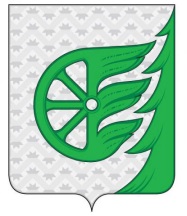 Администрация городского округа город ШахуньяНижегородской областиП О С Т А Н О В Л Е Н И Е